Приложение № 1к ПОЛОЖЕНИЮо детском литературно-художественном конкурсе «Помним ваш подвиг, гордимся Победой!»ЗАЯВКА УЧАСТНИКАЛИТЕРАТУРНО-ХУДОЖЕСТВЕННОГО КОНКУРСААвтор (Ф.И.О)_______________________________________________________Название работы____________________________________________________Дата рождения автора________________________________________________Название учреждения образования_____________________________________Адрес учреждения образования _______________________________________Телефон учреждения образования______________________________________Адрес автора________________________________________________________e-mail:_____________________________________________________________Контактный телефон автора или родителей______________________________ФИО преподавателя _________________________________________________Контактный телефон преподавателя____________________________________Дата  «___»________________2020 годРисунки и заявки к ним необходимо направлять в нотариальную палату Ставропольского края по адресу: 355037, г. Ставрополь, ул. Доваторцев, 34 а.  Литературные работы и заявки к ним необходимо отправлять по электронному адресу: neblako@yandex.ruПриложение № 2к ПОЛОЖЕНИЮо детском литературно-художественном конкурсе «Помним ваш подвиг, гордимся Победой!»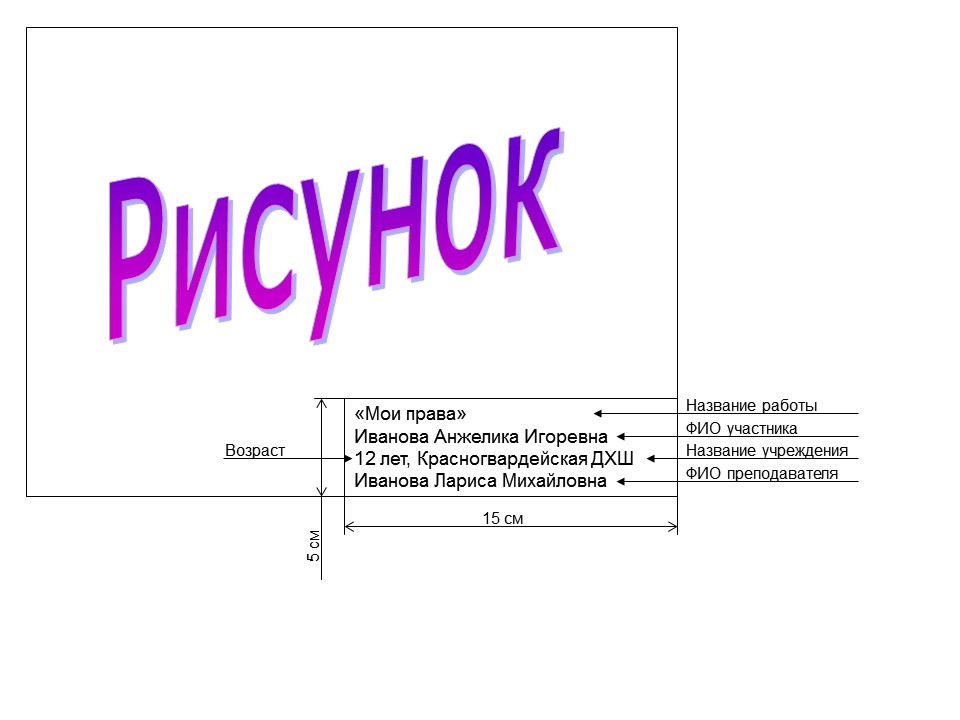 